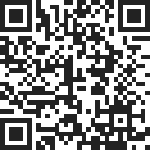 Аннотация к рабочей программе по изобразительному искусству  5-8 классАвторы программы «Изобразительное искусство. 5-9 классы»: доктор педагогических наук Т.Я. Шпикалова, кандидат педагогических наук Л.В. Ершова, кандидат педагогических наук В.И. Колякина, кандидат педагогических наук Л.В. Неретина, кандидат педагогических наук Г.А. Поровская.  Научный руководитель авторского коллектива Т.Я. Шпикалова Программа «Изобразительное искусство. 5-8 классы» для основной школы создана с учетом современных процессов обновления содержания общего художественного образования  в Российской Федерации, с опорой на положения правительственных документов к вопросам воспитания у граждан нашей страны любви к Отечеству, национального достоинства, интереса к культурно-историческим традициям русского и других народов страны.Программа «Изобразительное искусство. 5-8 классы» составлена в соответствии с государственным стандартом общего образования и объемом времени, отведенным на изучения предмета «Изобразительное искусство» по базисному учебному плану, а так же с учетом связи с программой «Изобразиетльное искусство и художественный труд. 1-4 классы» (автор Т.Я. Шпикалова и др.)Цели программы: формирование и развитие художественной культуры личности на основе высших гуманистических ценностей средствами отечественной и мировой культуры и  искусства; развитие и формирование человека как целостной личности и неповторимой творческой индивидуальности.Задачи программы:- воспитывать осознанное чувство собственной причастности к судьбе отечественной культуры, уважительное и бережное отношение к художественному наследию России на основе осмысления взаимодействия и взаимопроникновения культур русского и других народов в рамках единого исторического и экономического пространства нашего многонационального государства;- воспитывать интерес к искусству народов мира;- формировать  художественную компетентность зрителя на основе усвоения учащимися знаний об элементарных положениях теории изобразительного, народного и декоративно- прикладного искусства, приобретения умения анализировать произведения различных видов и жанров искусства, опыта собственной художественно- творческой деятельности;- развивать творческий потенциал личности в процессе освоения образного языка пластических искусств и приемов художественной деятельности по созданию художественного образа в различных изобразительных материалах и техниках;- развивать умение создавать художественные проекты- импровизации с сохранением образного языка традиционных народных промыслов при соблюдении принципов современного декоративно- прикладного искусства и приемов художественного конструирования;- развивать коммуникативные качества и активную жизненную позицию через участие учащихся в эстетическом преобразовании среды в рамках культурной жизни семьи, школы, города, района, региона при опоре на уважительное отношение к традициям, культуре разных народов России и установке на межнациональное согласие и культурное взаимодействие.Программа реализуется за 1 учебный час в неделю, Количество учебных часов за курс  – 136.	Формой проведения занятий по программе является урок.Урок состоит из:введение в тему занятия,восприятия произведения искусства по соответствующей теме обращений к соответствующим реалиям окружающей жизни;созидательной творческой практической деятельности учебника по этой же теме;обобщения и обсуждения итогов урока;подготовки и уборки рабочего места и художественных материалов.Программа «Изобразительное искусство. 5-8 классы» предусматривает чередование уроков индивидуального практического творчества учащихся и уроков коллективной творческой деятельности.         Методическая литература:1. Алехин. А. Д. Когда начинается художник. – М.: Просвещение, 1994.2. Алленов М. история русского искусства Х-ХХвв. – М.19993. Аранова, С. В. Обучение ИЗО. – СПб.: Каро, 2004. 4. Вагьянц, А. М. Звучащее безмолвие, или Основы искусствознания. – М.: ООО «Фирма МХК», 2000;5. Губницкий, С. С. Декоративно-оформительские работы. – М.: Профиздат, 1961.6. Дмитриева, М. А. Краткая история искусств  – М.: Детская литература, 1988.7. Круглова О. русская народная резьба и роспись по дереву. – М., 19948. Круглова О.народная роспись северной Двины. – М., 19879. Лихачёв Д. Человек в культуре древней Руси. – Л., 199810. Лихачёв Д. Письма о добром и прекрасном. – М., 198511. Лихачёв Д. Русское искусство от древности до авангарда. – М.,199212. Любимов Л. Искусство западной Европы – М., 199613. Любимов Л. Искусство Древнего мира: Книга для чтения. – М.,198014. Маслова Г. Орнамент русской народной вышивки как историко-этнографический источник. – М.,199815. Маслова Г. народная одежда в восточнославянских традиционных обычаях и обрядах(19- начало 20 в.) – М.,1994 16.О.В.Свиридова,  Изобразительное искусство: 5-8 классы. Проверочные и контрольные тесты– Волгоград: Учитель, 2009г.; . Алехин, А. Д. Изобразительное искусство. – М.: Просвещение, 1984.17. Кирцер, Ю. М. Рисунок, живопись. – М.: Высшая школа, 1992.18. Кузин, В. С. ИЗО и методика его преподавания в школе. – М.: Агар, 1988. 19. Половников, А. О. Русь деревянная. – М.: Просвещение, 1998.20. Ростовцев, Н. Н. Методика преподавания ИЗО в школе. М.: Агар, 1998.21. Ростовцев, Н. Н. Академический рисунок. – М.: Просвещение, 1995.22. Семенова, М. Древняя Русь в лицах. – М.: Просвещение, 1998.23. Сокольникова, Н. М. Краткий словарь художественных терминов. – Обнинск: Титул, 1998.24. Сокольникова, Н. М. Основы рисунка. Ч. 1. – Обнинск: Титул, 1998.25. Сокольникова, Н. М. Основы композиции. Ч. 2. – Обнинск: Титул, 1998.26. Сокольникова, Н. М. Основы живописи. Ч. 3. – Обнинск: Титул, 1998. 27. В. А. Барадулин "Основы художественного ремесла". Москва "Просвещение" 1987   28. Т. Я. Шпикалова "Народное искусство на уроках декоративного рисования". Москва "Просвещение"  29.   Изобразительное искусство. 5 класс: учеб. Для общеобразоват. Учреждений/ Т.Я.Шпикалова, Л.В.Ершова, Г.А.Поровская и др.; под.ред. Т.Я.шпикаловой. – М.: Просвещение, 2012 30. Изобразительное искусство. 6 класс: учеб. Для общеобразоват. Учреждений/ Т.Я.Шпикалова, Л.В.Ершова, Г.А.Поровская и др.; под.ред. Т.Я.шпикаловой. – М.: Просвещение, 201231. Изобразительное искусство. 7 класс: учеб. Для общеобразоват. Учреждений/ Т.Я.Шпикалова, Л.В.Ершова, Г.А.Поровская и др.; под.ред. Т.Я.шпикаловой. – М.: Просвещение, 201232. Изобразительное искусство.8 класс: учеб. Для общеобразоват. Учреждений/ Т.Я.Шпикалова, Л.В.Ершова, Г.А.Поровская и др.; под.ред. Т.Я.шпикаловой. – М.: Просвещение, 201233. Шпикалова Т.Я. Уроки изобразительного искусства. Поурочные разработки. 5 класс: Пособие для учителей общеобразоват. учреждений /Т.Я.Шпикалова, Л.В.Ершова, Г.А.Поровская. – М.: Просвещение, 2013 34. Шпикалова, Т. Я. Изобразительное искусство. 5-9 классы : программы общеобразовательных учреждений / Т. Я. Шпикалова [и др.] ; под рук. Т. Я. Шпикаловой. - М. : Просвещение, 2012.